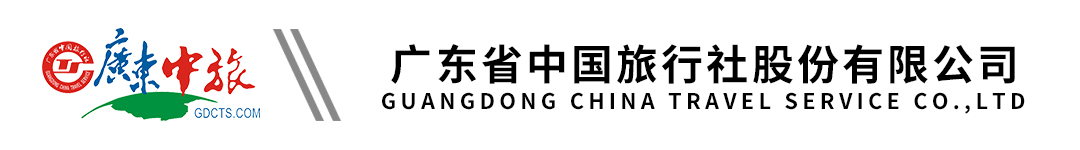 【沙滩直通车】台山上川岛半自助游3天|金叶酒店|2晚住宿|往返交通|上川船票套票行程单行程安排费用说明其他说明产品编号GZKH1682023060101出发地广州市目的地台山上下川岛行程天数3去程交通汽车返程交通汽车参考航班上车点：9:00 越秀公园地铁站 C 出口，具体时间以导游出团通知为准！上车点：9:00 越秀公园地铁站 C 出口，具体时间以导游出团通知为准！上车点：9:00 越秀公园地铁站 C 出口，具体时间以导游出团通知为准！上车点：9:00 越秀公园地铁站 C 出口，具体时间以导游出团通知为准！上车点：9:00 越秀公园地铁站 C 出口，具体时间以导游出团通知为准！产品亮点上川岛的沧海桑田，也赋予了上川岛深厚的文化底蕴，融合中西方文化特色。岛上居民除出海打鱼外，多数也还种田，岛上随处可见农民在田地上劳作，腹地林木郁郁葱葱……上川岛的沧海桑田，也赋予了上川岛深厚的文化底蕴，融合中西方文化特色。岛上居民除出海打鱼外，多数也还种田，岛上随处可见农民在田地上劳作，腹地林木郁郁葱葱……上川岛的沧海桑田，也赋予了上川岛深厚的文化底蕴，融合中西方文化特色。岛上居民除出海打鱼外，多数也还种田，岛上随处可见农民在田地上劳作，腹地林木郁郁葱葱……上川岛的沧海桑田，也赋予了上川岛深厚的文化底蕴，融合中西方文化特色。岛上居民除出海打鱼外，多数也还种田，岛上随处可见农民在田地上劳作，腹地林木郁郁葱葱……上川岛的沧海桑田，也赋予了上川岛深厚的文化底蕴，融合中西方文化特色。岛上居民除出海打鱼外，多数也还种田，岛上随处可见农民在田地上劳作，腹地林木郁郁葱葱……天数行程详情用餐住宿D1广州-山咀港-上川岛早餐：X     午餐：X     晚餐：X   金叶酒店标准双床房D2上川岛自由畅玩一天早餐：X     午餐：X     晚餐：X   金叶酒店标准双床房D3上川岛-山咀港-广州早餐：X     午餐：X     晚餐：X   无费用包含1.交通：广州至台山山咀港码头往返空调旅游车（按实际人数安排用车，一人一正座）；上下车点可能会增加番禺、1.交通：广州至台山山咀港码头往返空调旅游车（按实际人数安排用车，一人一正座）；上下车点可能会增加番禺、1.交通：广州至台山山咀港码头往返空调旅游车（按实际人数安排用车，一人一正座）；上下车点可能会增加番禺、费用不包含费用包含中未提及的内容、个人旅游意外保险及一切个人开支费用包含中未提及的内容、个人旅游意外保险及一切个人开支费用包含中未提及的内容、个人旅游意外保险及一切个人开支预订须知1、当天凭本人有效身份证办理登记入住手续，小孩凭户口簿，否则不能办理入住酒店，后果自负；温馨提示1.请游客准时到达出团集合地点，过时不候保险信息备注：游泳属于个人自愿行为，存在危险，要注意安全，参与前请根据自身条件并遵守海滩的相关规定或公告及建议